Evadale Water Control and Improvement District No. 1TO:  THE BOARD OF DIRECTORS OF EVADALE WATER CONTROL AND IMPROVEMENT DISTRICT NO. 1 AND TO ALL OTHER INTERESTED PERSONS:Notice is hereby given that the Board of Directors of Evadale Water Control and Improvement District No. 1 will hold a regular board meeting on Monday, August 28, 2023 at 6:00 PM located at the Justice of the Peace office located at 455 FM 105, Evadale, Jasper County, Texas, for the purposes of:Call to Order;Special Guests and Public Comments;Consider and approve the minutes from the Monday, June 26, 2023 Regular board meeting;Consider and discuss report from Engineer;Consider and accept report from Sewer Plant Manager/Operator;Consider and accept report from Water Plant Manager/Operator;Consider and discuss 1st reading of 2023 Budget;Consider and accept Bookkeepers report and payment of bills;Director's Comments;AdjournDate:  August 24, 2023 Time:  1:00 PM_______________________________________ 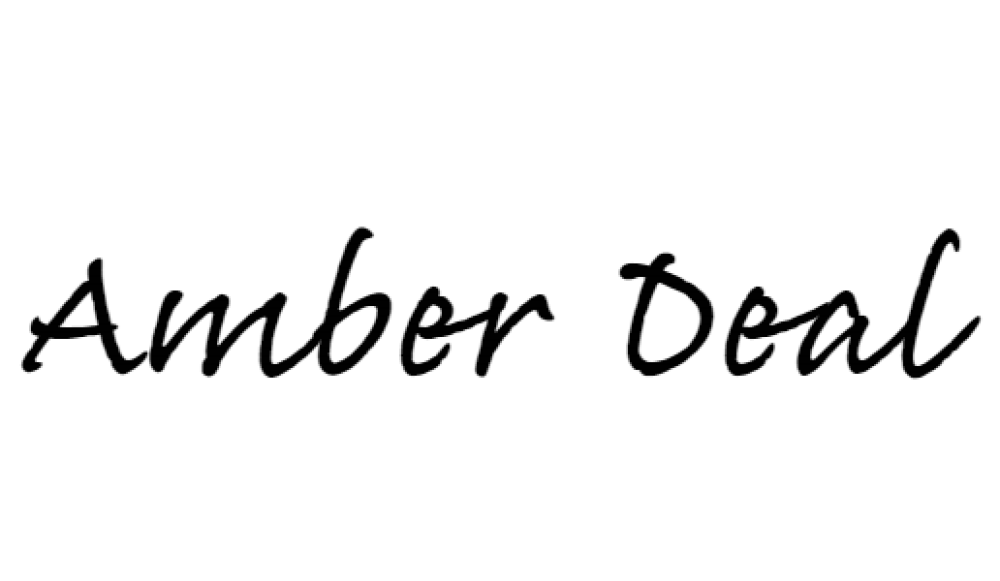 Amber DealDistrict ManagerEWCID #1